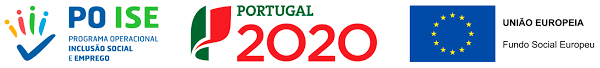 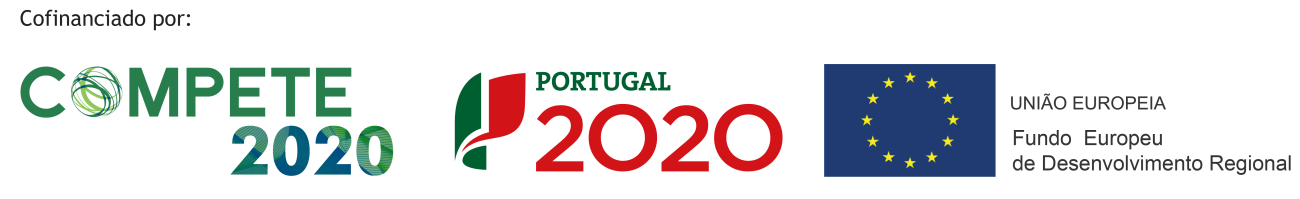 PROJETOS AUTÓNOMOS DE FORMAÇÃODesignação do projeto: Plano Formação CAIXIAVE 2023Código do Projeto: POCI-03-3560-FSE-182495Objetivo principal: Promoção da sustentabilidade e da qualidade do emprego e apoio à mobilidade dos trabalhadoresRegião de intervenção: NorteEntidade beneficiária: CAIXIAVE – Indústria de Caixilharia, S.A.Data da aprovação: 29-03-2023Data de início: 05-01-2023Data de conclusão: 31-07-2023Custo total elegível: 29.532,40€Apoio financeiro da União Europeia: FSE - 14.766,20€Objetivos, Atividades e Resultados esperados/atingidos:Percentagem de trabalhadores que, por metido de inquirição, se considerem mais aptos para a inovação e gestão, em relação ao total dos trabalhadores abrangidos: 100%Trabalhadores apoiados em ações de formação em contexto empresarial: 42 